AITHΣΗ ΠΤΥΧΙΟΥΤα ανωτέρω στοιχεία θα χρησιμοποιηθούν για την επικοινωνία μεταξύ μας, μετά την αποφοίτηση σας.Στοιχεία μαθημάτων που έχετε εξεταστεί και περιμένετε αποτελέσματα  Στοιχεία πτυχιακής εργασίας εάν έχει εκπονηθεί: ΠαρατηρήσειςΠαρακαλώ να μου χορηγήσετε το πτυχίο μου και δύο πιστοποιητικά  πτυχίου. Ρέθυμνο,…/…/… O/H AITΩΝ/ΟΥΣΑΥΠΟΓΡΑΦΗ, ΟΝΟΜΑΤΕΠΩΝΥΜΟ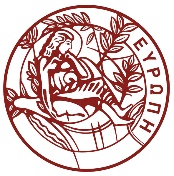 Σχολή Κοινωνικών ΕπιστημώνΤμήμα ΚοινωνιολογίαςΠανεπιστημιούπολη Ρεθύμνου 74100, περιοχή ΓάλλουΤηλ. 2831077465-6 Fax. 2831077467Email: regist@social.soc.uoc.grUniversity of CreteSchool of Social SciencesDepartment of SociologyUniversity Campus, 74100 Gallos RethymnoTel. +30 2831077465-6  Fax. +30 2831077467http://www.soc.uoc.gr/socialΕπώνυμοΌνομαΌνομα ΠατέραΑριθμός ΜητρώουΜόνιμη Διεύθυνση ΚατοικίαςΤηλέφωνο ΣταθερόΤηλέφωνο Κινητό   Email (όχι το ακαδημαϊκό)ΚωδικόςΤίτλος ΜαθήματοςΚαθηγητής ΤμήμαΚΟΙΝΩΝΙΟΛΟΓΊΑΣ/ΑΛΛΟΕξάμηνο ΧΕΙΜ/ΕΑΡΘέμα πτυχιακής εργασίαςΥπεύθυνος καθηγητήςΕπισυνάπτεται φωτοτυπία της αστυνομικής ταυτότητα και από τις δύο πλευρές. ΝΑΙ/ΟΧΙ